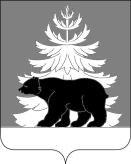 РОССИЙСКАЯ ФЕДЕРАЦИЯИРКУТСКАЯ ОБЛАСТЬАдминистрацияЗиминского районного муниципального образованияП О С Т А Н О В Л Е Н И Е                        от   25.04.2022                        г. Зима                          № 3241 Об организации и проведении социально-патриотической акции «День призывника»В целях патриотического воспитания граждан, во исполнение Федерального закона от 28.03.1998 № 53-ФЗ «О воинской обязанности и военной службе», руководствуясь статьями 22, 46 Устава Зиминского районного муниципального образования, администрация Зиминского районного муниципального образования, ПОСТАНОВЛЯЕТ:1. Провести социально - патриотическую акцию «День призывника» с 25 апреля по  25 мая 2022 года на территории муниципальных образований Зиминского района.2. Рекомендовать главам муниципальных образований Зиминского района оказать необходимое содействие в организации и проведении социально-патриотической акции «День призывника».3. Отделу по физической культуре, спорту и молодежной политике администрации Зиминского районного муниципального образования (Бурбах Н.А.) во взаимодействии с Комитетом по культуре администрации Зиминского района (Ермилова А.В.) сформировать план проведения социально-патриотической акции «День призывника» на территории муниципальных образований Зиминского района (прилагается).           4.Настоящее постановление опубликовать в информационно-аналитическом, общественно-политическом еженедельнике «Вестник района» и разместить на официальном сайте администрации Зиминского районного муниципального образования www.rzima.ru в информационно телекоммуникационной сети «Интернет».	5. Контроль исполнения настоящего постановления возложить на заместителя мэра по социальным вопросам Чемезова Ю. А.Мэр Зиминского районного муниципального образования					                           Н. В. Никитина                                                                         Приложение к постановлению администрации Зиминского районного муниципального образования                                                                                                                          от  25.04.2022 № 3241                       План проведения социально патриотической акции «День призывника» на территории муниципальных образований Зиминского района№МероприятиеСроки проведенияМесто проведенияОтветственные1.Торжественное поздравление призывников 25.04 – 25.05Администрации сельских поселений/ культурно-досуговые учреждения Зиминского районаГлавы муниципальных образований2.Вручение памятных подарков25.04 – 25.05Администрации сельских поселений/ культурно-досуговые учреждения Зиминского районаОтдел по физической культуре, спорту и молодёжной политике3.Книжные выставки  «России верные сыны»25.04 – 25.05Культурно-досуговые учреждения Зиминского районаКомитет по культуре администрации Зиминского района4.Встречи с ветеранами боевых действий25.04 – 25.05Образовательные организации Зиминского районаОтдел по физической культуре, спорту и молодёжной политике, Комитет по образованию администрации Зиминского района5.Проведение бесед с юношами 10,11-х классов «О воинской обязанности и военной службе, требованиях к уровню образования призывников, их здоровью и физической подготовленности».25.04 – 25.05Образовательные организацииКомитет по образованию администрации Зиминского района6.Встреча без галстуков
«Профессия – военный»25.04 – 25.05МКУ «Районный историко - краеведческий музей»Комитет по культуре администрации Зиминского района7. Цикл тематических, информационно-развлекательных программ «Служить в армии? Буду!»25.04 – 25.05Культурно-досуговые учреждения Зиминского районаКомитет по культуре администрации Зиминского района